Срочная информация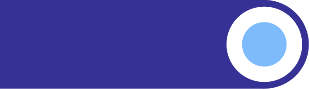 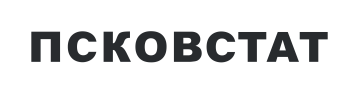 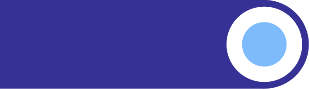 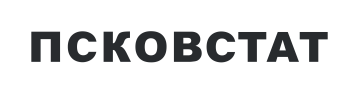 О ПРОСРОЧЕННОЙ ЗАДОЛЖЕННОСТИПО ЗАРАБОТНОЙ ПЛАТЕНА 1 ИЮНЯ 2024 ГОДАПросроченная задолженность по заработной плате  по Псковской области по состоянию на 1 июня 2024 года составила 891 тыс. рублей и по сравнению с 1 мая 2024 года увеличилась в 2,6 раза. Данные представлены по организациям наблюдаемых видов экономической деятельности (не относящимся к субъектам малого предпринимательства).Просроченная задолженность из-за несвоевременного получения денежных средств из бюджетов всех уровней отсутствует.Задолженность сложилась в организациях следующих видов экономической деятельности: «Обеспечение электрической энергией, газом и паром; кондиционирование воздуха» (60,8%) и «Обрабатывающие производства» (39,2%). Динамика просроченной задолженности по заработной плате 
на 1 число месяца, млн рублейИз общей суммы невыплаченной заработной платы на долги, образовавшиеся  в 2022 году, приходилось 349 тыс. рублей (39,2%).